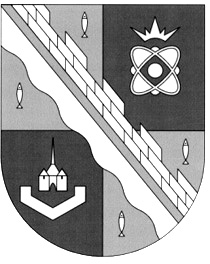                            администрация МУНИЦИПАЛЬНОГО ОБРАЗОВАНИЯ                                             СОСНОВОБОРСКИЙ ГОРОДСКОЙ ОКРУГ  ЛЕНИНГРАДСКОЙ ОБЛАСТИ                             постановление                                                     от 27/01/2023 № 184Об утверждении средней рыночной стоимости одного квадратного метра общей площади жилья для осуществления отдельного государственного полномочия Ленинградской области по обеспечению однократно благоустроенными жилыми помещениями специализированного жилищного фонда по договорам найма специализированных жилых помещений детей-сирот и детей, оставшихся без попечения родителей, лиц из числа детей-сирот и детей, оставшихся без попечения родителей, на первый квартал 2023 годаВо исполнение ст.8 Федерального закона от 21.12.1996 № 159-ФЗ «О дополнительных гарантиях по социальной поддержке детей-сирот и детей, оставшихся без попечения родителей», ст.5 областного закона Ленинградской области от 28.07.2005 № 65-оз
«О дополнительных гарантиях социальной поддержки детей-сирот и детей, оставшихся без попечения родителей, лиц из числа детей-сирот и детей, оставшихся без попечения родителей, в Ленинградской области», п.5 ст.2 областного закона Ленинградской области от 17.06.2011 № 47-оз «О наделении органов местного самоуправления муниципальных образований Ленинградской области отдельным государственным полномочием Российской Федерации, переданным органам государственной власти Ленинградской области, и отдельными государственными полномочиями Ленинградской области по опеке и попечительству, социальной поддержке детей-сирот и детей, оставшихся без попечения родителей, и лиц из числа детей-сирот и детей, оставшихся без попечения родителей», в целях обеспечения осуществления отдельного государственного полномочия Ленинградской области по обеспечению однократно благоустроенными жилыми помещениями специализированного жилищного фонда по договорам найма специализированных жилых помещений детей-сирот и детей, оставшихся без попечения родителей, лиц из числа детей сирот и детей, оставшихся без попечения родителей, администрация Сосновоборского городского округа постановляет:1. Утвердить среднюю рыночную стоимость одного квадратного метра общей площади жилья, для осуществления отдельного государственного полномочия Ленинградской области по обеспечению однократно благоустроенными жилыми помещениями специализированного жилищного фонда по договорам найма специализированных жилых помещений детей-сирот и детей, оставшихся без попечения родителей, лиц из числа детей сирот и детей, оставшихся без попечения родителей, на первый  квартал 2023 года по муниципальному образованию Сосновоборский городской округ Ленинградской области в размере 159 342 (сто пятьдесят девять тысяч триста сорок два) рубля 25 копеек, рассчитанную согласно методике расчета (Приложение).2. Отделу по связям с общественностью (пресс-центр) комитета по общественной безопасности и информации (Бастина Е.А.) разместить настоящее постановление на официальном сайте Сосновоборского городского округа.3. Общему отделу администрации (Смолкина М.С.) обнародовать настоящее постановление на электронном сайте городской газеты «Маяк».4. Настоящее постановление вступает в силу со дня официального обнародования.5. Контроль за исполнением настоящего постановления возложить на заместителя главы администрации по социальным вопросам Горшкову Т.В.Глава Сосновоборского городского округа                                                             М.В. ВоронковПРИЛОЖЕНИЕ                                                                                              к постановлению администрацииСосновоборского городского округа                                                                                              от 27/01/2023 № 184Методикарасчета  показателя средней рыночной  стоимости одного квадратного метра общей площади жилого помещения по муниципальному образованию Сосновоборский  городской округ Ленинградской области для  осуществления отдельного государственного полномочия Ленинградской области по обеспечению однократно 
благоустроенными жилыми помещениями специализированного жилищного фонда по договорам найма специализированных жилых помещений детей-сирот и детей, оставшихся без попечения родителей, лиц из числа детей сирот и детей, оставшихся без попечения родителейПоказатель расчета средней рыночной стоимости жилья (отношение суммы ценового предложения к их количеству) определятся по формуле:РПСс = (СЦТЖ1  +  СЦТЖ2  + …) : Кгде СЦТЖ –  средняя цена  стоимости  одного квадратного метра общей площади типового жилья на рынке в Сосновоборском городском округе;К- количество ценовых предложений.Расчет средней рыночной стоимости 1 квадратного метра общей площади жилья рассчитан следующим образом:Средняя рыночная стоимость 1 кв.м. по данным ООО «Антонина» составляет:
162 819 рублей (162 829+146 104+ 167 883+ 178 125+ 151 613+ 147 692+158 654+208 064 +157 040 + 166 666 +146 341) :11=162 819 рублейСредняя рыночная стоимость 1 кв.м. по данным АН «Мир недвижимости» составляет 153 777 рублей (142 857+ 145 776+ 142 857+141 732+ 168 571+ 157 143+ 177 507): 7  = 153 777 руб.Средняя рыночная стоимость 1 кв.м. по данных АН «Серебрянный ключ» составляет: 162 819 рублей (162 829+146 104+ 167 883+ 178 125+ 151 613+ 147 692+158 654+208 064 +157 040 + 166 666 +146 341) : 11 =162 819 рублейСредняя рыночная стоимость 1 кв.м. по данным ООО «Партнер» составляет 157 954 рублей (136 364+ 166 666+ 212 121+116 666): 4  = 157 954 руб.Расчетный показатель средней рыночной стоимости 1 кв.м. по данным ресурсов рассчитан по формуле РПСс = (СЦТЖ1 + СЦТЖ2 + СЦТЖ3 ) : 3 = 162 819 + 153 777 + : 162 819 +157 954  ) : 4 = 159 342 рубля 25 копеек.